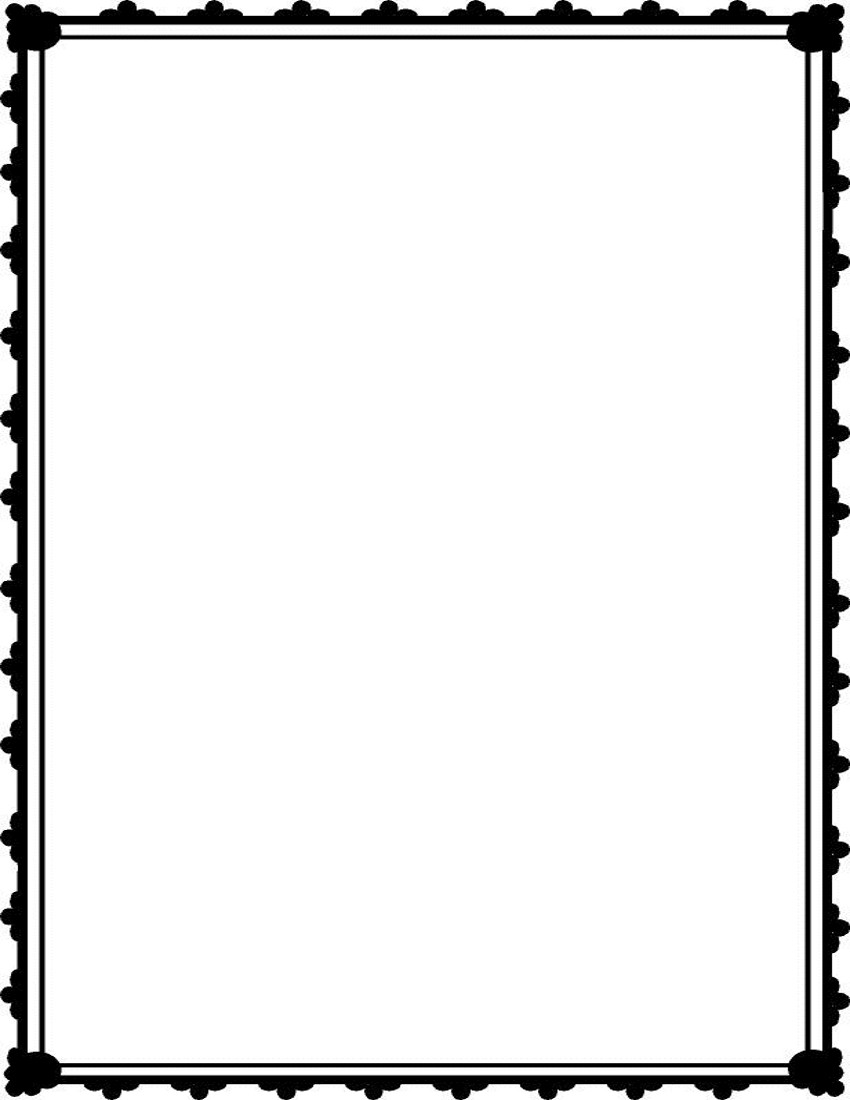 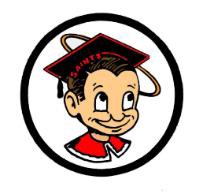 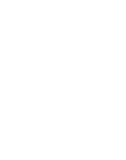 Bulletin for Friday, September 29, 2017GENERALJuniors and seniors are you interested in being part of the Homecoming Court?  Packets are available in room 600, they are due by next Tuesday so don’t procrastinate pick yours up today!Juniors! On sale now class of 2019 T-shirt for only $12. See Samantha Lopez or Ms. Turner for order forms and details in room 613.Seniors, stop by room 233 to check the senior list of names for the Senior Sweatshirts/shirts.  Please be sure your name is on there and spelled correctly.  If not, please see Mrs. Draper in room 233 or Ms. Quaid in room 230.Do you like FREE RASPADOS??? If so, come to TODAYS rally and make a pledge of commitment to completing a financial aid application. Bring proof of your FSA ID or Dream Act Account to receive a FREE delicious raspado.After School Tutoring is available in the MMLC (library) starting at 3:15-5:15 p.m.ATTENTION ALL OTCR STUDENTS: OTCR is open after school, Monday through Friday, until 5:00 p.m. in ROOM 235.Attention seniors!!! We have been challenged to beat the class of 2017! Are we going to beat them? Of course we are!! Make sure to come to fill out your financial aid applications this Monday at Cash for College!!! The event will be from 3:00 p.m.-7:00 p.m. in the MMLC and there will be a raffle for those who attend!!!SENIORS!!!! Make sure to attend the SAT workshop at Pioneer Valley tomorrow, September 30th. Meeting will be held from 9:00 a.m. to 1:00 p.m. in the library.See Miss Mendoza in the counseling center if you have any questions.CLUBSSOMOS meeting TODAY at lunch in room 359.  Everyone is welcome!Junta de SOMOS hoy durante el almuerzo en el salon 359.  Todos son bienvenidos!Attention! Students and Staff!  Pancakes, pancakes PANCAKES!!!Please show your support for your awesome Saints’ Guitar Club by coming to our Pancake Breakfast fundraiser at Applebee’s this Sunday, October 1st from 7:45 AM-9:30 AM. Pancakes, sausage and bacon, oh my!!  See a Saints' Guitar Club member or Mr. Van Wie in room 113 to get your tickets now!  Tickets are $10.00.SPORTSBoys Soccer: Meeting TODAY at 3:30 p.m. at the practice field.Santa Maria High School - Go, Saints!